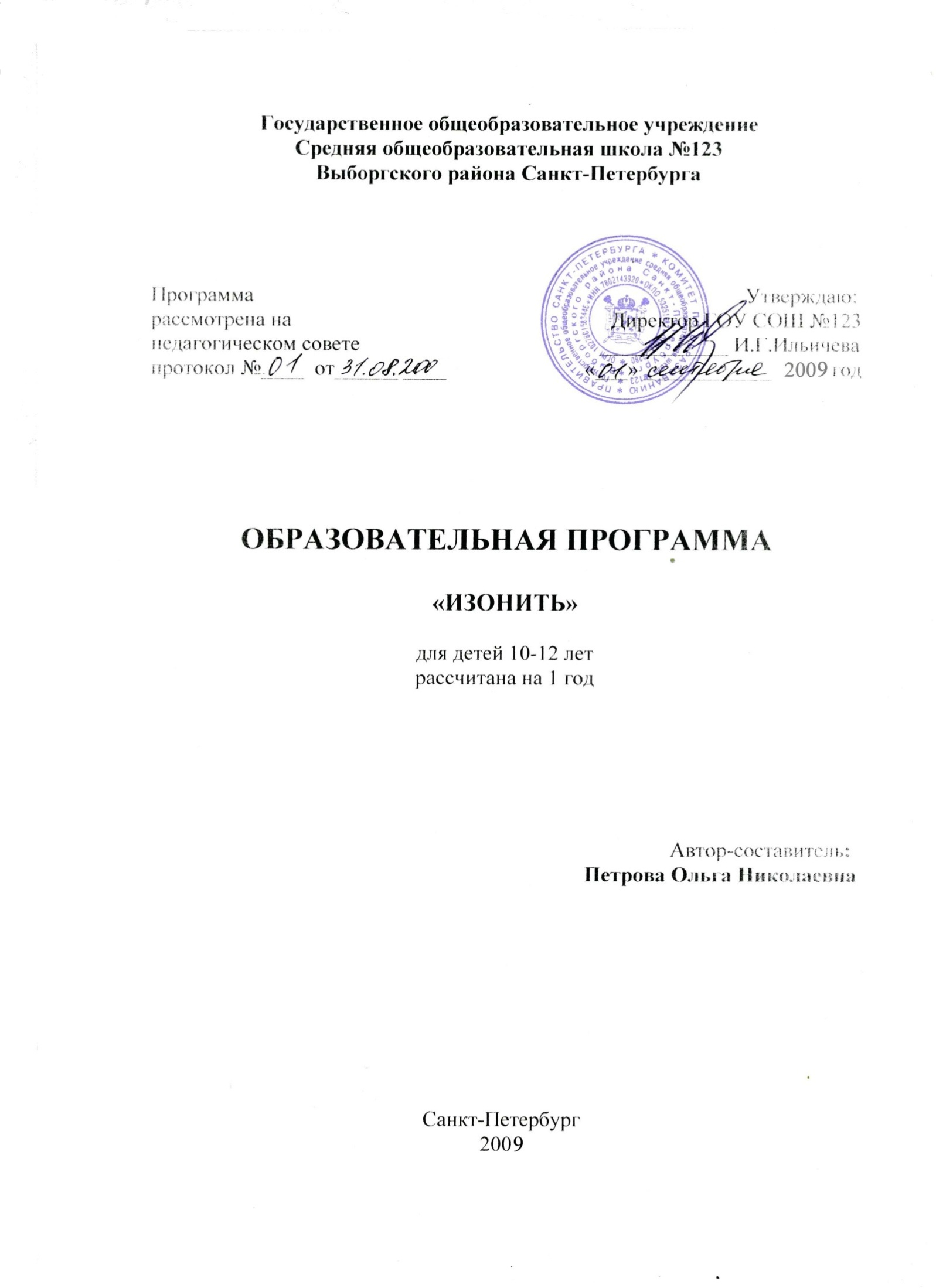 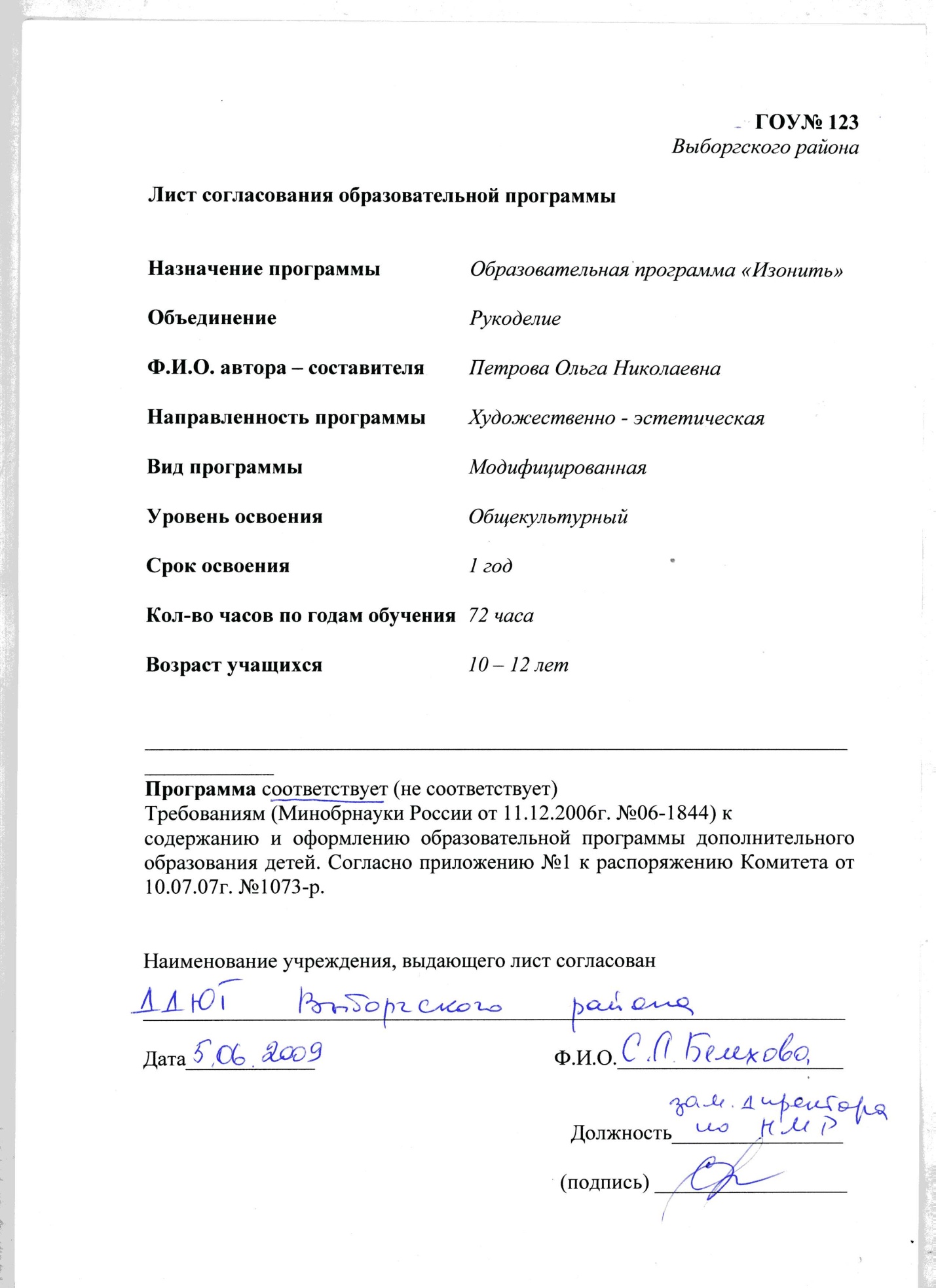 Информационная картаРайон					Выборгский				ГОУ № 123Направленность программы 	Художественно - эстетическаяНаименование программы	«Изонить»Вид программы			Модифицированная Уровень освоения			Общекультурный Сроки освоения			1 год				Возраст	10 - 12 летГод разработки			2007 год			Дата утверждения 31.08.07Ф.И.О. автора составителя – Петрова Ольга Николаевна.Сведения о педагоге, реализующих программу – незаконченное высшее образование, учитель технологии высшей категории._____________________________________________________________________________Краткая аннотация программы:Программа «Изонить» имеет художественно-эстетическую направленность и предполагает общекультурный уровень освоения. Программа «Изонить» знакомит учащихся с одним из видов прикладного искусства. При старании и настойчивости, овладев техникой, каждый учащийся сможет создать по своему вкусу совершенно новые оригинальные изделия, которые будут радовать глаз и  вызовут чувство удовлетворения раскрывшимся творческим возможностям. Цель: Создание условий для развития познавательного интереса учащихся к различным видам творческой деятельности через овладения коммуникативных и трудовых навыков, развитие творческих способностей ребёнка средствами предмета. Задачи: Образовательные: Расширить знания учащихся о геометрических фигурах, научить технике работы с «Изонитью», научить работе с шилом и иглой, развивать абстрактное мышление, обучить плоскостному моделированию и работе с трафаретами, развить цветовое восприятие, освоение понятия «зеркального изображения». Развивающие: . Развивать цветовое восприятие, глазомер, активный и пассивный словарь детей, объяснительную и доказательную речь. Воспитательные: Воспитывать усидчивость, терпение, внимательность, старательность, прививать эстетический вкус.Ожидаемый результат: Учащиеся расширят знания о геометрических фигурах, научатся работать в технике «изонить»,  овладеют навыками работы с иглой и  шилом, научатся работать с различными трафаретами; овладеют плоскостным моделированием; смогут разбираться в различных цветовых гаммах; освоят понятие «зеркальное изображение», смогут дать оценку изготовленному изделию и предложить альтернативные варианты проектов их изготовления; учащиеся смогут вести диалог со сверстниками и лицами старшего возраста, учащиеся станут более внимательны и терпеливы. Учащиеся изготовят творческие работы, поделки и сувениры.Формы организации деятельности учащихся: групповая, индивидуальная.Формы занятий: практические занятия, открытые занятия для родителей, экскурсии, выставки, конкурсы.                                                                                                                                                                                                                                                                                                                                                             Методическое обеспечение реализации программы: инструкционные карты, таблицы, графические изображения, схемы, образцы поэтапного выполнения работы, образцы готовых работ в технике «Изонить», компьютерные разработки (знаки зодиака, рождество, пасха, день рождения,  поздравительные открытки).  Пояснительная запискаНаправленность	Программа «Изонить» имеет художественно-эстетическую направленность и предполагает общекультурный уровень освоения. 	Вышивание по картону называется изонитью, или нитяной графикой. Графический рисунок выполняется нитями, натянутыми в определённом порядке на твёрдой основе. Один из приятных «секретов» изонити – то, что очень красивые работы требуют минимальных усилий и самых простых инструментов и материалов. Программа знакомит с основными приёмами, последовательностью работы, различными способами переплетения нитей.  При старании и настойчивости, овладев техникой, каждый учащийся сможет создать по своему вкусу совершенно новые оригинальные изделия, которые будут радовать глаз и вызовут чувство удовлетворения раскрывшимся творческим возможностям. 	Программа реализуется с 2007 года. В 2009 году корректировалась.Актуальность	Актуальность программы состоит в том, что она не только даёт учащимся практические умения и навыки, формирует начальный опыт творческой деятельности, но формирует интерес к традициям народного декоративно-прикладного творчества. Педагогическая целесообразность	Занятия изонитью способствуют развитию мелкой моторики рук, что в свою очередь влияет на интеллектуальное и речевое развитие ребёнка, а также оказывают положительное, успокаивающее действие на нервную систему, являясь источником положительных эмоций.ЦельСоздание условий для развития познавательного интереса учащихся к различным видам творческой деятельности через овладения коммуникативных и трудовых навыков, развитие творческих способностей ребёнка средствами предмета.ЗадачиОбразовательные:Расширить знания учащихся о геометрических фигурах, используемых в работеНаучить владеть иголкой, ниткой, шиломНаучить работе с трафаретомНаучить технике работы «Изонить»Научить различать толщину ниток, изнаночную и лицевую стороны изделия Обучить плоскостному моделированию - умению составлять из окружностей и углов (треугольников) изображения предметов и композицийОсвоить понятие «зеркальное изображение» Развивающие:Развить цветовое восприятие: понятие о холодных и теплых тонах, способы подбора цвета к фону; подбор контрастных цветов и цветов, оттеняющие друг другаРазвить глазомер, остроту зрения, координацию движений рук под контролем глазРазвить активный и пассивный словарь детейРазвить объяснительную и доказательную речьСпособствовать введению в активный словарь детей математических терминовВоспитательные:Воспитать усидчивость, терпение, внимательность, старательностьПривить эстетический вкусПривить умение использовать полученные ранее знания (на других видах изобразительной деятельности, на уроках в школе, из различных информационных источников)Способствовать формированию интереса к традициям народного декоративно-прикладного творчества Сроки реализации	Программа ориентированна на детей 10- 12 лет без специальной подготовки и рассчитана на 1 год обучения.Наполняемость групп	1 год обучения - 15 человекРежим занятий	Занятия проводятся 2 раза в неделю по 1 часу (72 часа в год)Формы организации деятельности учащихся на занятияхГрупповаяИндивидуальнаяФорма занятийПрактические занятияОткрытые занятия для родителейЭкскурсииВыставкиКонкурсыМетоды проведения занятийСловесные: изложение материала, беседы, инструкции, анализ выполненных работ.Наглядные: компьютерные разработки, иллюстрации готовых работ, инструкционные карты, таблицы, схемы.Практические: упражнения, работы по образцу, творческие и индивидуальные работы учащихся. Объяснительно-иллюстративные: способ взаимодействия педагога и ребёнка.Репродуктивные: учащиеся воспроизводят полученные знания и освоенные способы деятельности.Частично-поисковые: дети участвуют в коллективном решении поставленной задачи. Ожидаемые результатыК концу обучения учащиеся:Научатся владеть иглой, ниткой, шиломНаучатся работать с фигурным трафаретомОсвоят работу в технике «Изонить»Научатся различать изнаночную и лицевую стороны изделияЗакрепят знания о геометрических фигурах, о количественном и порядковом счетеОбучатся плоскостному моделированиюОсвоят понятия «зеркального изображения»Научатся давать оценку изготовленному изделию, смогут предложить альтернативные варианты и проекты их изготовленияИзготовят несколько качественно выполненных творческих работБудут пользоваться принципами сочетания цветов и оттенков при выполнении практических работБудут способны довести выполняемую работу до концаУ ребёнка будет сформирован интерес к традициям народного декоративно-прикладного творчества Способы проверкиПедагогическое наблюдениеАнализ детских работРаботы по образцуТворческие работыЗащита творческих работ (праздник для родителей) Форма подведения итогов реализации программыИтогом реализации программы является традиционная выставка работ учащихся. А также участие лучших работ в районном конкурсе по технологии.Учебно-тематический планСодержание1. Вводное занятиеТеория:Знакомство с программой; режим работы; инструменты и приспособления; используемые материалы; демонстрация фотографий и готовых работ учащихся; инструктаж по безопасным условиям труда. Практика:Выполнение образцов работ в технике «Изонить».2.  Изображение угловТеория:Моделирование с использованием углов; приемы работы с шилом, иглой, нитью; понятие о величине угла; длине сторон; понятие о холодных и теплых тонах; подбор цвета к тону; навыки плоскостного моделирования; работа с трафаретами; определение толщины нитей, лицевой и изнаночной сторон изделия. Практика:Выполнение образцов и работ по образцу: закладки, открытки, сувениры в тарелочках.3. Изображение окружностейТеория:Моделирование с использованием окружностей, дуг, овалов, завитков; понятие о хорде разной длины и ее направлении; понятие о количественном и порядковом счете; понятие о середине, центре, вершине, крае; понятие «зеркальное изображение»; подбор контрастных цветов, оттеняющих друг друга. Практика:Выполнение образцов и работ по образцу: закладки, открытки, сувениры в тарелочках.4. Творческие работы учащихсяТеория:Объяснить, как выполняются Творческие работы, закрепляющие навыки по плоскостному моделированию – умению составлять из окружностей и углов (треугольников) изображения предметов и композиций.  Практика:Изготовление открыток и настенных панно по собственным эскизам и рисункам.5. Создание сувенировТеория:Объяснить, как можно создать сувениры с использованием умений, полученных на других видах изобразительной деятельности (навык рисования, навык аппликации). Практика: Создание сувениров с использованием знаний по бумагопластике. Выполнение открыток с изображением знаков зодиака, рамок для фотографий и настенных панно, подарочных коробок и футляров.6. Итоговое занятиеТеория:Подведение итогов.Практика:Выставка работ учащихся. Методическое обеспечениеИнструкционные карты.Таблицы.Графические изображения.Схемы.Образцы поэтапного выполнения работы.Готовые работы в технике «Изонить».Компьютерные разработки (знаки зодиака, рождество, пасха, день рождения,                          поздравительные открытки). Фотоальбомы готовых работ и выставок.Материально – техническое обеспечениеХорошо проветриваемое помещение.Комплект мебели.Школьная доска. Выставочные стенды.Компьютер.Принтер.Сканер.Материалы, инструменты и приспособленияДля выполнения работ необходимы определенные материалы, инструменты и приспособления:Материалы: 	1. Картон различных цветов и фактур, цветная бумага, тарелочки и подносы из плотного белого картона.	2. Нитки различных цветов и фактур. Инструменты: Швейные иглы №1, №3.Шило. Ножницы. Простые и цветные карандаши.  Фломастеры.Клей ПВА.Приспособления:Специальная подставка для накалывания рисунка.Наперсток для защиты пальца при вышивании.Подставка и коробка для хранения инструментов.Литература для педагогаКлимова Н. Т. Ручная и машинная вышивка.- М.: Легкая индустрия, 1990.Махмутова Х.И. Чудесные превращения. – М.: «Школьная пресса», 2008.Мерцалова М. Н. История костюма. - М.: Искусство, 1992.Молотобарова О. С. Кружок изготовления игрушек – сувениров. - М.:  Просвещение, 1999.Перевернень Г. И. Самоделки из разных материалов. - М.: Просвещение, 1998.Сафонова Н. С. Кружки художественной вышивки. - М.: Просвещение, 1997.Шухова С.А. Поделки из всякой всячины. – М.: АЙРИС ПРЕСС, 2008.Литература для детейАфонькина Е. Ю. Игрушки из бумаги. - СПБ.: Издательский дом «Литера», 2004.Гончарова Т. А. Рукоделие от А до Я. - М.: Вече, 1997Махмутова Х. И. Чудесные превращения. – М.: «Школьная Пресса», 2008.Нагибина М. И. Чудеса для детей из ненужных вещей. - Ярославль.: Академия развития, 1998.Рудакова И. Е. Подарки к Новому году. - М.: АСТ – ПРЕСС, 1996.Шухова С. А Поделки из всякой всячины. – М.: АЙРИС ПРЕСС, 2008.№Название разделаКоличество часовКоличество часовКоличество часов№Название раздела   теория  практикавсего1.Вводное занятие    0,5   0,5  12.Овладение техникой «Изонить»    2    10  123.Изображение окружностей    2     10  124.Творческие работы учащихся   6    20  265.Создание сувениров   5   15    206.Итоговое занятие   0,5   0,5   1Итого   16   56   72